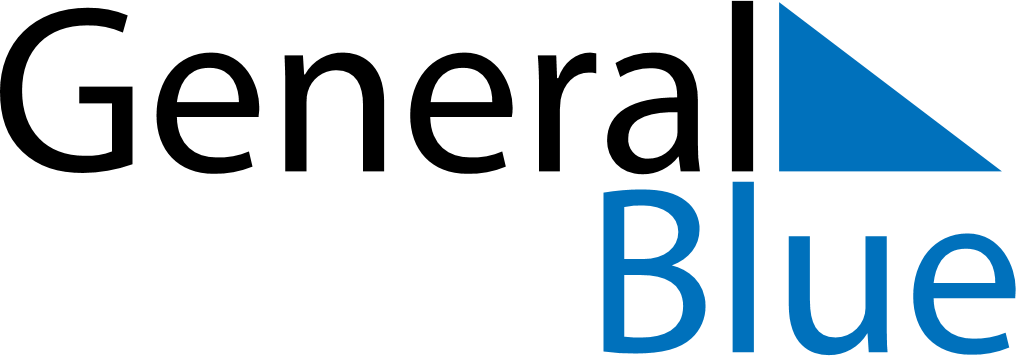 December 2024December 2024December 2024December 2024December 2024December 2024Talara, Piura, PeruTalara, Piura, PeruTalara, Piura, PeruTalara, Piura, PeruTalara, Piura, PeruTalara, Piura, PeruSunday Monday Tuesday Wednesday Thursday Friday Saturday 1 2 3 4 5 6 7 Sunrise: 6:03 AM Sunset: 6:25 PM Daylight: 12 hours and 21 minutes. Sunrise: 6:03 AM Sunset: 6:25 PM Daylight: 12 hours and 22 minutes. Sunrise: 6:03 AM Sunset: 6:25 PM Daylight: 12 hours and 22 minutes. Sunrise: 6:04 AM Sunset: 6:26 PM Daylight: 12 hours and 22 minutes. Sunrise: 6:04 AM Sunset: 6:26 PM Daylight: 12 hours and 22 minutes. Sunrise: 6:04 AM Sunset: 6:27 PM Daylight: 12 hours and 22 minutes. Sunrise: 6:05 AM Sunset: 6:27 PM Daylight: 12 hours and 22 minutes. 8 9 10 11 12 13 14 Sunrise: 6:05 AM Sunset: 6:28 PM Daylight: 12 hours and 22 minutes. Sunrise: 6:06 AM Sunset: 6:28 PM Daylight: 12 hours and 22 minutes. Sunrise: 6:06 AM Sunset: 6:29 PM Daylight: 12 hours and 22 minutes. Sunrise: 6:06 AM Sunset: 6:29 PM Daylight: 12 hours and 22 minutes. Sunrise: 6:07 AM Sunset: 6:30 PM Daylight: 12 hours and 22 minutes. Sunrise: 6:07 AM Sunset: 6:30 PM Daylight: 12 hours and 22 minutes. Sunrise: 6:08 AM Sunset: 6:31 PM Daylight: 12 hours and 23 minutes. 15 16 17 18 19 20 21 Sunrise: 6:08 AM Sunset: 6:31 PM Daylight: 12 hours and 23 minutes. Sunrise: 6:09 AM Sunset: 6:32 PM Daylight: 12 hours and 23 minutes. Sunrise: 6:09 AM Sunset: 6:32 PM Daylight: 12 hours and 23 minutes. Sunrise: 6:10 AM Sunset: 6:33 PM Daylight: 12 hours and 23 minutes. Sunrise: 6:10 AM Sunset: 6:33 PM Daylight: 12 hours and 23 minutes. Sunrise: 6:11 AM Sunset: 6:34 PM Daylight: 12 hours and 23 minutes. Sunrise: 6:11 AM Sunset: 6:34 PM Daylight: 12 hours and 23 minutes. 22 23 24 25 26 27 28 Sunrise: 6:12 AM Sunset: 6:35 PM Daylight: 12 hours and 23 minutes. Sunrise: 6:12 AM Sunset: 6:35 PM Daylight: 12 hours and 23 minutes. Sunrise: 6:13 AM Sunset: 6:36 PM Daylight: 12 hours and 23 minutes. Sunrise: 6:13 AM Sunset: 6:36 PM Daylight: 12 hours and 23 minutes. Sunrise: 6:14 AM Sunset: 6:37 PM Daylight: 12 hours and 23 minutes. Sunrise: 6:14 AM Sunset: 6:37 PM Daylight: 12 hours and 23 minutes. Sunrise: 6:15 AM Sunset: 6:38 PM Daylight: 12 hours and 23 minutes. 29 30 31 Sunrise: 6:15 AM Sunset: 6:38 PM Daylight: 12 hours and 23 minutes. Sunrise: 6:16 AM Sunset: 6:39 PM Daylight: 12 hours and 22 minutes. Sunrise: 6:16 AM Sunset: 6:39 PM Daylight: 12 hours and 22 minutes. 